Ф. ТГ-1аФ. ТГ-1аФ. ТГ-1аФ. ТГ-1аФ. ТГ-1аФ. ТГ-1аФ. ТГ-1аФ. ТГ-1аФ. ТГ-1аФ. ТГ-1аФ. ТГ-1аФ. ТГ-1аФ. ТГ-1аФ. ТГ-1аФ. ТГ-1аФ. ТГ-1аФ. ТГ-1аФ. ТГ-1аФ. ТГ-1аФ. ТГ-1аФ. ТГ-1аФ. ТГ-1аФ. ТГ-1аСловСловПлатаПлатаМИНИСТЕРСТВОМИНИСТЕРСТВОМИНИСТЕРСТВОМИНИСТЕРСТВОМИНИСТЕРСТВО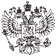 СВЯЗИ РОССИИСВЯЗИ РОССИИСВЯЗИ РОССИИСВЯЗИ РОССИИСВЯЗИ РОССИИПЕРЕДАЧАПЕРЕДАЧАПЕРЕДАЧАПЕРЕДАЧАПЕРЕДАЧАПЕРЕДАЧАПЕРЕДАЧАруб.коп.МИНИСТЕРСТВОМИНИСТЕРСТВОМИНИСТЕРСТВОМИНИСТЕРСТВОМИНИСТЕРСТВОСВЯЗИ РОССИИСВЯЗИ РОССИИСВЯЗИ РОССИИСВЯЗИ РОССИИСВЯЗИ РОССИИ______ го _______ ч. ______ м.______ го _______ ч. ______ м.______ го _______ ч. ______ м.______ го _______ ч. ______ м.______ го _______ ч. ______ м.______ го _______ ч. ______ м.______ го _______ ч. ______ м.ПринялПринялПринялПринялТЕЛЕГРАММАТЕЛЕГРАММАТЕЛЕГРАММАТЕЛЕГРАММАТЕЛЕГРАММАТЕЛЕГРАММАТЕЛЕГРАММАТЕЛЕГРАММАТЕЛЕГРАММАТЕЛЕГРАММАТЕЛЕГРАММАТЕЛЕГРАММАНомер рабочегоНомер рабочегоНомер рабочегоНомер рабочегоНомер рабочегоНомер рабочегоНомер рабочего######ТЕЛЕГРАММАТЕЛЕГРАММАТЕЛЕГРАММАТЕЛЕГРАММАТЕЛЕГРАММАТЕЛЕГРАММАТЕЛЕГРАММАТЕЛЕГРАММАТЕЛЕГРАММАТЕЛЕГРАММАТЕЛЕГРАММАТЕЛЕГРАММАместа _____________________места _____________________места _____________________места _____________________места _____________________места _____________________места _____________________######АвтоответАвтоответАвтоответАвтоответАвтоответАвтоответАвтоответпункта приема ______________пункта приема ______________пункта приема ______________пункта приема ______________пункта приема ______________пункта приема ______________пункта приема ______________№ ________№ ________№ ________№ ________№ ________№ ________№ ________№ ________Передал ___________________Передал ___________________Передал ___________________Передал ___________________Передал ___________________Передал ___________________Передал ___________________Служебные отметкиСлужебные отметкиСлужебные отметкиСлужебные отметкиСлужебные отметкиСлужебные отметкиСлужебные отметки_______ сл. _______ го ________ ч. ________м._______ сл. _______ го ________ ч. ________м._______ сл. _______ го ________ ч. ________м._______ сл. _______ го ________ ч. ________м._______ сл. _______ го ________ ч. ________м._______ сл. _______ го ________ ч. ________м._______ сл. _______ го ________ ч. ________м._______ сл. _______ го ________ ч. ________м._______ сл. _______ го ________ ч. ________м._______ сл. _______ го ________ ч. ________м._______ сл. _______ го ________ ч. ________м._______ сл. _______ го ________ ч. ________м.Служебные отметкиСлужебные отметкиСлужебные отметкиСлужебные отметкиСлужебные отметкиСлужебные отметкиСлужебные отметкиКатегория и отметкиКатегория и отметкиКатегория и отметкиКатегория и отметкиУведомление телеграфом, копия телеграммыУведомление телеграфом, копия телеграммыУведомление телеграфом, копия телеграммыУведомление телеграфом, копия телеграммыУведомление телеграфом, копия телеграммыУведомление телеграфом, копия телеграммыУведомление телеграфом, копия телеграммыУведомление телеграфом, копия телеграммыУведомление телеграфом, копия телеграммыУведомление телеграфом, копия телеграммыУведомление телеграфом, копия телеграммыУведомление телеграфом, копия телеграммыУведомление телеграфом, копия телеграммыУведомление телеграфом, копия телеграммыУведомление телеграфом, копия телеграммыособого видаособого видаособого видаУведомление телеграфом, копия телеграммыУведомление телеграфом, копия телеграммыУведомление телеграфом, копия телеграммыУведомление телеграфом, копия телеграммыУведомление телеграфом, копия телеграммыУведомление телеграфом, копия телеграммыУведомление телеграфом, копия телеграммыУведомление телеграфом, копия телеграммыУведомление телеграфом, копия телеграммыУведомление телеграфом, копия телеграммыУведомление телеграфом, копия телеграммыУведомление телеграфом, копия телеграммыУведомление телеграфом, копия телеграммыУведомление телеграфом, копия телеграммыУведомление телеграфом, копия телеграммыКуда, комуКуда, комуКуда, комуг. Москва, ул. Широкая д. 5, кв. 63г. Москва, ул. Широкая д. 5, кв. 63г. Москва, ул. Широкая д. 5, кв. 63г. Москва, ул. Широкая д. 5, кв. 63г. Москва, ул. Широкая д. 5, кв. 63г. Москва, ул. Широкая д. 5, кв. 63г. Москва, ул. Широкая д. 5, кв. 63г. Москва, ул. Широкая д. 5, кв. 63г. Москва, ул. Широкая д. 5, кв. 63г. Москва, ул. Широкая д. 5, кв. 63г. Москва, ул. Широкая д. 5, кв. 63г. Москва, ул. Широкая д. 5, кв. 63г. Москва, ул. Широкая д. 5, кв. 63г. Москва, ул. Широкая д. 5, кв. 63г. Москва, ул. Широкая д. 5, кв. 63г. Москва, ул. Широкая д. 5, кв. 63Квитанция вКвитанция вКвитанция вКвитанция вИванову Ивану ИвановичуИванову Ивану ИвановичуИванову Ивану ИвановичуИванову Ивану ИвановичуИванову Ивану ИвановичуИванову Ивану ИвановичуИванову Ивану ИвановичуИванову Ивану ИвановичуИванову Ивану ИвановичуИванову Ивану ИвановичуИванову Ивану ИвановичуИванову Ивану ИвановичуИванову Ивану ИвановичуИванову Ивану ИвановичуИванову Ивану ИвановичуИванову Ивану ИвановичуИванову Ивану ИвановичуИванову Ивану ИвановичуИванову Ивану Ивановичуприеме телеграммыприеме телеграммыприеме телеграммыприеме телеграммыПрошу Вас или полномочного Представителя, с доверенностью и удостоверением Прошу Вас или полномочного Представителя, с доверенностью и удостоверением Прошу Вас или полномочного Представителя, с доверенностью и удостоверением Прошу Вас или полномочного Представителя, с доверенностью и удостоверением Прошу Вас или полномочного Представителя, с доверенностью и удостоверением Прошу Вас или полномочного Представителя, с доверенностью и удостоверением Прошу Вас или полномочного Представителя, с доверенностью и удостоверением Прошу Вас или полномочного Представителя, с доверенностью и удостоверением Прошу Вас или полномочного Представителя, с доверенностью и удостоверением Прошу Вас или полномочного Представителя, с доверенностью и удостоверением Прошу Вас или полномочного Представителя, с доверенностью и удостоверением Прошу Вас или полномочного Представителя, с доверенностью и удостоверением Прошу Вас или полномочного Представителя, с доверенностью и удостоверением Прошу Вас или полномочного Представителя, с доверенностью и удостоверением Прошу Вас или полномочного Представителя, с доверенностью и удостоверением Прошу Вас или полномочного Представителя, с доверенностью и удостоверением Прошу Вас или полномочного Представителя, с доверенностью и удостоверением Прошу Вас или полномочного Представителя, с доверенностью и удостоверением Прошу Вас или полномочного Представителя, с доверенностью и удостоверением ______ ч. ______ м.______ ч. ______ м.______ ч. ______ м.______ ч. ______ м.личности, прибыть на осмотр поврежденного автомобиля Mitsubishi Lancerличности, прибыть на осмотр поврежденного автомобиля Mitsubishi Lancerличности, прибыть на осмотр поврежденного автомобиля Mitsubishi Lancerличности, прибыть на осмотр поврежденного автомобиля Mitsubishi Lancerличности, прибыть на осмотр поврежденного автомобиля Mitsubishi Lancerличности, прибыть на осмотр поврежденного автомобиля Mitsubishi Lancerличности, прибыть на осмотр поврежденного автомобиля Mitsubishi Lancerличности, прибыть на осмотр поврежденного автомобиля Mitsubishi Lancerличности, прибыть на осмотр поврежденного автомобиля Mitsubishi Lancerличности, прибыть на осмотр поврежденного автомобиля Mitsubishi Lancerличности, прибыть на осмотр поврежденного автомобиля Mitsubishi Lancerличности, прибыть на осмотр поврежденного автомобиля Mitsubishi Lancerличности, прибыть на осмотр поврежденного автомобиля Mitsubishi Lancerличности, прибыть на осмотр поврежденного автомобиля Mitsubishi Lancerличности, прибыть на осмотр поврежденного автомобиля Mitsubishi Lancerличности, прибыть на осмотр поврежденного автомобиля Mitsubishi Lancerличности, прибыть на осмотр поврежденного автомобиля Mitsubishi Lancerличности, прибыть на осмотр поврежденного автомобиля Mitsubishi Lancerличности, прибыть на осмотр поврежденного автомобиля Mitsubishi LancerКудаКудаПретензии предъявляются в течении 1 мес. со дня подачиПретензии предъявляются в течении 1 мес. со дня подачиА111АА77 00.00.2015 г. в 09 часов 00 минут по адресу: г. Москва, ул. Автозаводская д. 23.А111АА77 00.00.2015 г. в 09 часов 00 минут по адресу: г. Москва, ул. Автозаводская д. 23.А111АА77 00.00.2015 г. в 09 часов 00 минут по адресу: г. Москва, ул. Автозаводская д. 23.А111АА77 00.00.2015 г. в 09 часов 00 минут по адресу: г. Москва, ул. Автозаводская д. 23.А111АА77 00.00.2015 г. в 09 часов 00 минут по адресу: г. Москва, ул. Автозаводская д. 23.А111АА77 00.00.2015 г. в 09 часов 00 минут по адресу: г. Москва, ул. Автозаводская д. 23.А111АА77 00.00.2015 г. в 09 часов 00 минут по адресу: г. Москва, ул. Автозаводская д. 23.А111АА77 00.00.2015 г. в 09 часов 00 минут по адресу: г. Москва, ул. Автозаводская д. 23.А111АА77 00.00.2015 г. в 09 часов 00 минут по адресу: г. Москва, ул. Автозаводская д. 23.А111АА77 00.00.2015 г. в 09 часов 00 минут по адресу: г. Москва, ул. Автозаводская д. 23.А111АА77 00.00.2015 г. в 09 часов 00 минут по адресу: г. Москва, ул. Автозаводская д. 23.А111АА77 00.00.2015 г. в 09 часов 00 минут по адресу: г. Москва, ул. Автозаводская д. 23.А111АА77 00.00.2015 г. в 09 часов 00 минут по адресу: г. Москва, ул. Автозаводская д. 23.А111АА77 00.00.2015 г. в 09 часов 00 минут по адресу: г. Москва, ул. Автозаводская д. 23.А111АА77 00.00.2015 г. в 09 часов 00 минут по адресу: г. Москва, ул. Автозаводская д. 23.А111АА77 00.00.2015 г. в 09 часов 00 минут по адресу: г. Москва, ул. Автозаводская д. 23.А111АА77 00.00.2015 г. в 09 часов 00 минут по адресу: г. Москва, ул. Автозаводская д. 23.А111АА77 00.00.2015 г. в 09 часов 00 минут по адресу: г. Москва, ул. Автозаводская д. 23.А111АА77 00.00.2015 г. в 09 часов 00 минут по адресу: г. Москва, ул. Автозаводская д. 23.Претензии предъявляются в течении 1 мес. со дня подачиПретензии предъявляются в течении 1 мес. со дня подачиВ случае неявки осмотр состоится без Вас.В случае неявки осмотр состоится без Вас.В случае неявки осмотр состоится без Вас.В случае неявки осмотр состоится без Вас.В случае неявки осмотр состоится без Вас.В случае неявки осмотр состоится без Вас.В случае неявки осмотр состоится без Вас.В случае неявки осмотр состоится без Вас.В случае неявки осмотр состоится без Вас.В случае неявки осмотр состоится без Вас.В случае неявки осмотр состоится без Вас.В случае неявки осмотр состоится без Вас.В случае неявки осмотр состоится без Вас.В случае неявки осмотр состоится без Вас.В случае неявки осмотр состоится без Вас.В случае неявки осмотр состоится без Вас.В случае неявки осмотр состоится без Вас.В случае неявки осмотр состоится без Вас.В случае неявки осмотр состоится без Вас.Претензии предъявляются в течении 1 мес. со дня подачиПретензии предъявляются в течении 1 мес. со дня подачиПретензии предъявляются в течении 1 мес. со дня подачиПретензии предъявляются в течении 1 мес. со дня подачиПретензии предъявляются в течении 1 мес. со дня подачиПретензии предъявляются в течении 1 мес. со дня подачиПретензии предъявляются в течении 1 мес. со дня подачиПретензии предъявляются в течении 1 мес. со дня подачиФамилия и адрес отправителяФамилия и адрес отправителяФамилия и адрес отправителяФамилия и адрес отправителяФамилия и адрес отправителяФамилия и адрес отправителяПетров Петр Петрович,  г. Москва, ул. Первая, д. 57, кв. 187Петров Петр Петрович,  г. Москва, ул. Первая, д. 57, кв. 187Петров Петр Петрович,  г. Москва, ул. Первая, д. 57, кв. 187Петров Петр Петрович,  г. Москва, ул. Первая, д. 57, кв. 187Петров Петр Петрович,  г. Москва, ул. Первая, д. 57, кв. 187Петров Петр Петрович,  г. Москва, ул. Первая, д. 57, кв. 187Петров Петр Петрович,  г. Москва, ул. Первая, д. 57, кв. 187Петров Петр Петрович,  г. Москва, ул. Первая, д. 57, кв. 187Петров Петр Петрович,  г. Москва, ул. Первая, д. 57, кв. 187Петров Петр Петрович,  г. Москва, ул. Первая, д. 57, кв. 187Петров Петр Петрович,  г. Москва, ул. Первая, д. 57, кв. 187Петров Петр Петрович,  г. Москва, ул. Первая, д. 57, кв. 187Претензии предъявляются в течении 1 мес. со дня подачиПретензии предъявляются в течении 1 мес. со дня подачи(не оплачивается и по связям(не оплачивается и по связям(не оплачивается и по связям(не оплачивается и по связям(не оплачивается и по связям(не оплачивается и по связямПетров Петр Петрович,  г. Москва, ул. Первая, д. 57, кв. 187Петров Петр Петрович,  г. Москва, ул. Первая, д. 57, кв. 187Петров Петр Петрович,  г. Москва, ул. Первая, д. 57, кв. 187Петров Петр Петрович,  г. Москва, ул. Первая, д. 57, кв. 187Петров Петр Петрович,  г. Москва, ул. Первая, д. 57, кв. 187Петров Петр Петрович,  г. Москва, ул. Первая, д. 57, кв. 187Петров Петр Петрович,  г. Москва, ул. Первая, д. 57, кв. 187Петров Петр Петрович,  г. Москва, ул. Первая, д. 57, кв. 187Петров Петр Петрович,  г. Москва, ул. Первая, д. 57, кв. 187Петров Петр Петрович,  г. Москва, ул. Первая, д. 57, кв. 187Петров Петр Петрович,  г. Москва, ул. Первая, д. 57, кв. 187Петров Петр Петрович,  г. Москва, ул. Первая, д. 57, кв. 187Претензии предъявляются в течении 1 мес. со дня подачиПретензии предъявляются в течении 1 мес. со дня подачине передается)не передается)не передается)не передается)не передается)не передается)Петров Петр Петрович,  г. Москва, ул. Первая, д. 57, кв. 187Петров Петр Петрович,  г. Москва, ул. Первая, д. 57, кв. 187Петров Петр Петрович,  г. Москва, ул. Первая, д. 57, кв. 187Петров Петр Петрович,  г. Москва, ул. Первая, д. 57, кв. 187Петров Петр Петрович,  г. Москва, ул. Первая, д. 57, кв. 187Петров Петр Петрович,  г. Москва, ул. Первая, д. 57, кв. 187Петров Петр Петрович,  г. Москва, ул. Первая, д. 57, кв. 187Петров Петр Петрович,  г. Москва, ул. Первая, д. 57, кв. 187Петров Петр Петрович,  г. Москва, ул. Первая, д. 57, кв. 187Петров Петр Петрович,  г. Москва, ул. Первая, д. 57, кв. 187Петров Петр Петрович,  г. Москва, ул. Первая, д. 57, кв. 187Петров Петр Петрович,  г. Москва, ул. Первая, д. 57, кв. 187Претензии предъявляются в течении 1 мес. со дня подачиПретензии предъявляются в течении 1 мес. со дня подачине передается)не передается)не передается)не передается)не передается)не передается)Петров Петр Петрович,  г. Москва, ул. Первая, д. 57, кв. 187Петров Петр Петрович,  г. Москва, ул. Первая, д. 57, кв. 187Петров Петр Петрович,  г. Москва, ул. Первая, д. 57, кв. 187Петров Петр Петрович,  г. Москва, ул. Первая, д. 57, кв. 187Петров Петр Петрович,  г. Москва, ул. Первая, д. 57, кв. 187Петров Петр Петрович,  г. Москва, ул. Первая, д. 57, кв. 187Петров Петр Петрович,  г. Москва, ул. Первая, д. 57, кв. 187Петров Петр Петрович,  г. Москва, ул. Первая, д. 57, кв. 187Петров Петр Петрович,  г. Москва, ул. Первая, д. 57, кв. 187Петров Петр Петрович,  г. Москва, ул. Первая, д. 57, кв. 187Петров Петр Петрович,  г. Москва, ул. Первая, д. 57, кв. 187Петров Петр Петрович,  г. Москва, ул. Первая, д. 57, кв. 187Претензии предъявляются в течении 1 мес. со дня подачиПретензии предъявляются в течении 1 мес. со дня подачине передается)не передается)не передается)не передается)не передается)не передается)Петров Петр Петрович,  г. Москва, ул. Первая, д. 57, кв. 187Петров Петр Петрович,  г. Москва, ул. Первая, д. 57, кв. 187Петров Петр Петрович,  г. Москва, ул. Первая, д. 57, кв. 187Петров Петр Петрович,  г. Москва, ул. Первая, д. 57, кв. 187Петров Петр Петрович,  г. Москва, ул. Первая, д. 57, кв. 187Петров Петр Петрович,  г. Москва, ул. Первая, д. 57, кв. 187Петров Петр Петрович,  г. Москва, ул. Первая, д. 57, кв. 187Петров Петр Петрович,  г. Москва, ул. Первая, д. 57, кв. 187Петров Петр Петрович,  г. Москва, ул. Первая, д. 57, кв. 187Петров Петр Петрович,  г. Москва, ул. Первая, д. 57, кв. 187Петров Петр Петрович,  г. Москва, ул. Первая, д. 57, кв. 187Петров Петр Петрович,  г. Москва, ул. Первая, д. 57, кв. 187